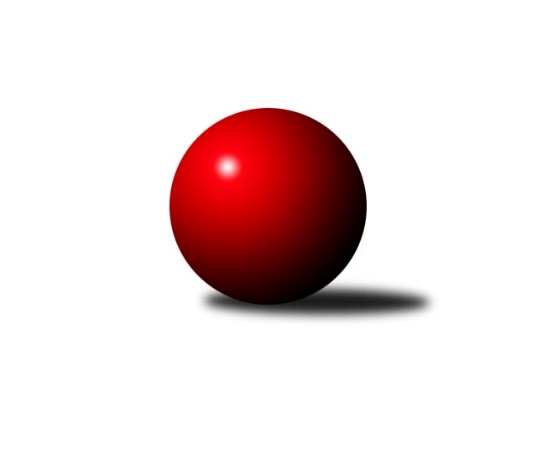 Č.13Ročník 2017/2018	21.1.2018Nejlepšího výkonu v tomto kole: 2841 dosáhlo družstvo: SKK Jičín CVýchodočeský přebor skupina A 2017/2018Výsledky 13. kolaSouhrnný přehled výsledků:SKK Jičín C	- Honer club Březovice A	16:0	2841:2410		18.1.TJ Poříčí	- TJ Nová Paka B	10:6	2520:2394		19.1.TJ Milovice B	- TJ Milovice A	14:2	2680:2576		19.1.TJ Lokomotiva Trutnov C	- Vrchlabí D	12:4	2602:2484		19.1.SKK Vrchlabí C	- Spartak Rokytnice nad Jizerou B	0:16	2388:2629		19.1.SKK Hořice C	- Březovice A		dohrávka		12.2.Tabulka družstev:	1.	SKK Jičín C	13	12	0	1	158 : 50 	 	 2577	24	2.	Spartak Rokytnice nad Jizerou B	13	10	0	3	146 : 62 	 	 2548	20	3.	Březovice A	12	9	0	3	122 : 70 	 	 2485	18	4.	TJ Lokomotiva Trutnov C	13	7	0	6	109 : 99 	 	 2519	14	5.	TJ Poříčí	13	6	1	6	104 : 104 	 	 2493	13	6.	TJ Milovice B	13	6	1	6	97 : 111 	 	 2425	13	7.	TJ Milovice A	13	4	2	7	98 : 110 	 	 2444	10	8.	Vrchlabí D	12	5	0	7	89 : 103 	 	 2489	10	9.	TJ Nová Paka B	13	5	0	8	88 : 120 	 	 2400	10	10.	SKK Hořice C	11	4	0	7	68 : 108 	 	 2418	8	11.	Honer club Březovice A	13	4	0	9	83 : 125 	 	 2402	8	12.	SKK Vrchlabí C	13	2	0	11	54 : 154 	 	 2451	4Podrobné výsledky kola:	 SKK Jičín C	2841	16:0	2410	Honer club Březovice A	Jiří Kapucián	 	 241 	 243 		484 	 2:0 	 386 	 	193 	 193		Miloš Čížek	Josef Kolář	 	 218 	 227 		445 	 2:0 	 419 	 	203 	 216		Vratislav Fikar	Marie Kolářová	 	 249 	 208 		457 	 2:0 	 390 	 	180 	 210		Jiří Hakl	Ladislav Křivka	 	 237 	 239 		476 	 2:0 	 400 	 	204 	 196		Jaromír Písecký	Pavel Kaan	 	 249 	 244 		493 	 2:0 	 421 	 	215 	 206		Vratislav Nekvapil	František Černý	 	 233 	 253 		486 	 2:0 	 394 	 	193 	 201		Martin Fikarrozhodčí: Nejlepší výkon utkání: 493 - Pavel Kaan	 TJ Poříčí	2520	10:6	2394	TJ Nová Paka B	Vladimír Vodička	 	 226 	 222 		448 	 2:0 	 384 	 	184 	 200		Jaroslav Fajfer	Matěj Mrkos	 	 183 	 202 		385 	 0:2 	 442 	 	235 	 207		Pavel Beyr	Pavel Janko	 	 228 	 231 		459 	 2:0 	 386 	 	192 	 194		Erik Folta	David Neumann	 	 233 	 207 		440 	 2:0 	 359 	 	179 	 180		Jaroslav Gottstein	Antonín Škoda	 	 190 	 194 		384 	 0:2 	 407 	 	194 	 213		Martin Štryncl	Jan Bartoš	 	 227 	 177 		404 	 0:2 	 416 	 	212 	 204		Jaroslav Weihrauchrozhodčí: Nejlepší výkon utkání: 459 - Pavel Janko	 TJ Milovice B	2680	14:2	2576	TJ Milovice A	David Jaroš	 	 231 	 231 		462 	 2:0 	 433 	 	214 	 219		Miroslav Souček	Martin Včeliš	 	 211 	 200 		411 	 0:2 	 456 	 	236 	 220		Václav Souček	František Junek	 	 218 	 226 		444 	 2:0 	 438 	 	216 	 222		Miroslav Včeliš	Jarmil Nosek	 	 231 	 233 		464 	 2:0 	 415 	 	207 	 208		Pavel Jaroš	Marek Ondráček	 	 222 	 240 		462 	 2:0 	 415 	 	206 	 209		Vlastimil Hruška	Lukáš Kostka	 	 226 	 211 		437 	 2:0 	 419 	 	206 	 213		Miroslav Šandarozhodčí: Nejlepší výkon utkání: 464 - Jarmil Nosek	 TJ Lokomotiva Trutnov C	2602	12:4	2484	Vrchlabí D	Karel Slavík	 	 201 	 241 		442 	 2:0 	 365 	 	194 	 171		Štěpán Stránský *1	Petr Kotek	 	 223 	 221 		444 	 2:0 	 434 	 	226 	 208		Pavel Müller	Václava Krulišová	 	 215 	 230 		445 	 2:0 	 432 	 	198 	 234		Vladimír Cerman	Václava Plšková	 	 223 	 206 		429 	 2:0 	 393 	 	193 	 200		Petr Kynčl	Václav Kukla	 	 232 	 203 		435 	 0:2 	 447 	 	220 	 227		Tomáš Limberský	Antonín Sucharda	 	 203 	 204 		407 	 0:2 	 413 	 	220 	 193		Miroslav Mejznarrozhodčí: střídání: *1 od 51. hodu Tereza VotočkováNejlepší výkon utkání: 447 - Tomáš Limberský	 SKK Vrchlabí C	2388	0:16	2629	Spartak Rokytnice nad Jizerou B	Josef Glos	 	 228 	 194 		422 	 0:2 	 477 	 	244 	 233		Jakub Stejskal	Tereza Foltová	 	 191 	 183 		374 	 0:2 	 417 	 	192 	 225		Roman Stříbrný	Jana Votočková	 	 211 	 211 		422 	 0:2 	 473 	 	242 	 231		Pavel Hanout	Martina Fejfarová	 	 203 	 188 		391 	 0:2 	 406 	 	202 	 204		Tomáš Cvrček	Jaroslav Lux	 	 191 	 222 		413 	 0:2 	 417 	 	217 	 200		Jan Volf	Zdeněk Maršík	 	 178 	 188 		366 	 0:2 	 439 	 	224 	 215		Vladimír Doubekrozhodčí: Nejlepší výkon utkání: 477 - Jakub StejskalPořadí jednotlivců:	jméno hráče	družstvo	celkem	plné	dorážka	chyby	poměr kuž.	Maximum	1.	Pavel Kaan 	SKK Jičín C	448.50	306.6	141.9	3.0	6/7	(501)	2.	Jakub Hrycík 	Březovice A	446.00	297.9	148.1	4.7	4/6	(474)	3.	František Černý 	SKK Jičín C	441.00	302.4	138.6	6.9	6/7	(486)	4.	Marek Ondráček 	TJ Milovice B	440.71	307.8	132.9	8.8	4/6	(497)	5.	Pavel Hanout 	Spartak Rokytnice nad Jizerou B	440.48	310.4	130.1	7.4	6/7	(485)	6.	Karel Slavík 	TJ Lokomotiva Trutnov C	439.06	299.0	140.1	4.0	6/6	(487)	7.	Jakub Stejskal 	Spartak Rokytnice nad Jizerou B	437.54	300.9	136.6	4.7	7/7	(487)	8.	Vlado Žiško 	SKK Vrchlabí C	435.88	295.1	140.8	2.2	4/6	(456)	9.	Ondřej Černý 	SKK Hořice C	435.35	299.0	136.4	4.0	4/5	(466)	10.	Petr Hrycík 	Březovice A	432.87	291.5	141.3	4.2	5/6	(467)	11.	Lukáš Trýzna 	Vrchlabí D	431.29	296.7	134.6	6.4	6/7	(491)	12.	Tomáš Limberský 	Vrchlabí D	429.52	293.5	136.0	6.9	7/7	(455)	13.	Ladislav Křivka 	SKK Jičín C	429.29	297.0	132.3	6.9	7/7	(476)	14.	Dalibor Chráska 	TJ Poříčí	428.93	292.7	136.3	5.9	6/7	(482)	15.	Antonín Vydra 	TJ Nová Paka B	428.61	298.6	130.1	5.4	6/8	(457)	16.	Ondřej Votoček 	Vrchlabí D	427.75	293.4	134.4	5.6	5/7	(458)	17.	Jiří Rücker 	Březovice A	427.36	293.6	133.8	4.6	6/6	(450)	18.	Jiří Kapucián 	SKK Jičín C	426.37	288.9	137.5	4.8	7/7	(484)	19.	Václava Plšková 	TJ Lokomotiva Trutnov C	426.36	288.3	138.0	6.2	5/6	(485)	20.	Martin Fikar 	Honer club Březovice A	424.74	292.5	132.3	5.0	7/8	(454)	21.	Kryštof Košťál 	SKK Hořice C	424.32	287.9	136.5	5.8	5/5	(474)	22.	Václav Souček 	TJ Milovice A	424.20	291.6	132.6	5.7	7/7	(464)	23.	Vladimír Doubek 	Spartak Rokytnice nad Jizerou B	422.93	298.8	124.1	7.6	7/7	(455)	24.	Jan Volf 	Spartak Rokytnice nad Jizerou B	421.84	294.1	127.8	7.0	5/7	(483)	25.	Václava Krulišová 	TJ Lokomotiva Trutnov C	420.85	294.5	126.3	9.0	6/6	(445)	26.	Miroslav Souček 	TJ Milovice A	420.33	293.6	126.7	7.2	6/7	(465)	27.	Antonín Sucharda 	TJ Lokomotiva Trutnov C	418.13	289.3	128.8	8.2	4/6	(444)	28.	Petr Kynčl 	SKK Vrchlabí C	417.23	297.6	119.6	10.1	5/6	(453)	29.	Jarmil Nosek 	TJ Milovice B	416.10	298.3	117.8	8.0	5/6	(464)	30.	Miroslav Šanda 	TJ Milovice A	416.06	283.4	132.6	7.6	5/7	(457)	31.	Jiří Brumlich 	SKK Jičín C	416.00	291.4	124.6	8.0	5/7	(471)	32.	Miroslav Mejznar 	Vrchlabí D	415.55	286.1	129.5	7.4	5/7	(450)	33.	Pavel Janko 	TJ Poříčí	414.62	294.7	119.9	7.7	6/7	(459)	34.	Vladimír Vodička 	TJ Poříčí	412.71	289.0	123.8	7.2	7/7	(454)	35.	Jan Masopust 	SKK Hořice C	412.70	279.9	132.8	8.3	4/5	(514)	36.	Josef Kolář 	SKK Jičín C	411.83	290.3	121.5	8.7	6/7	(445)	37.	Vratislav Nekvapil 	Honer club Březovice A	410.93	286.1	124.8	6.7	6/8	(453)	38.	Václav Kukla 	TJ Lokomotiva Trutnov C	410.61	286.3	124.4	7.3	6/6	(455)	39.	František Junek 	TJ Milovice B	409.75	281.7	128.1	6.7	6/6	(444)	40.	Vratislav Fikar 	Honer club Březovice A	409.40	286.5	122.9	8.5	8/8	(450)	41.	Roman Kašpar 	Březovice A	409.32	281.1	128.2	6.8	5/6	(429)	42.	Erik Folta 	TJ Nová Paka B	409.00	282.9	126.1	7.8	8/8	(446)	43.	Roman Stříbrný 	Spartak Rokytnice nad Jizerou B	408.43	292.6	115.8	8.7	7/7	(432)	44.	Vladimír Cerman 	Vrchlabí D	405.83	290.0	115.8	7.9	6/7	(446)	45.	Josef Glos 	SKK Vrchlabí C	405.71	284.6	121.1	7.9	5/6	(435)	46.	Martin Včeliš 	TJ Milovice B	405.68	280.9	124.8	10.3	5/6	(430)	47.	Zdeněk Navrátil 	TJ Lokomotiva Trutnov C	405.50	291.5	114.0	10.5	4/6	(418)	48.	Štěpán Stránský 	Vrchlabí D	404.35	282.8	121.6	8.7	5/7	(427)	49.	Matěj Mrkos 	TJ Poříčí	403.26	279.8	123.5	7.7	6/7	(463)	50.	Martin Zvoníček 	SKK Hořice C	403.20	285.9	117.3	8.2	5/5	(475)	51.	Jaroslav Weihrauch 	TJ Nová Paka B	402.67	286.9	115.8	8.6	8/8	(425)	52.	Martin Khol 	TJ Lokomotiva Trutnov C	400.93	282.4	118.5	9.4	5/6	(432)	53.	Jaroslav Fajfer 	TJ Nová Paka B	397.73	280.9	116.8	8.8	8/8	(449)	54.	Miroslav Včeliš 	TJ Milovice A	397.55	279.6	118.0	9.6	6/7	(460)	55.	Jaromír Písecký 	Honer club Březovice A	396.33	284.7	111.7	9.0	6/8	(407)	56.	Lukáš Rožnovský 	Březovice A	395.50	278.4	117.1	10.3	4/6	(444)	57.	Lukáš Ludvík 	Březovice A	395.50	286.5	109.0	12.7	6/6	(428)	58.	Lukáš Kostka 	TJ Milovice B	395.38	283.1	112.3	9.9	6/6	(458)	59.	Jaroslav Gottstein 	TJ Nová Paka B	390.10	282.6	107.5	11.7	8/8	(423)	60.	Pavel Beyr 	TJ Nová Paka B	386.65	273.2	113.5	10.8	8/8	(442)	61.	Tereza Foltová 	SKK Vrchlabí C	384.00	278.9	105.1	11.3	4/6	(414)	62.	Filip Mertlík 	TJ Milovice B	383.60	270.6	113.0	11.2	5/6	(414)	63.	Jiří Hakl 	Honer club Březovice A	379.96	271.1	108.8	11.5	8/8	(411)	64.	Adam Balihar 	SKK Hořice C	374.53	275.2	99.3	15.3	5/5	(437)	65.	Milan Všetečka 	Březovice A	374.50	274.7	99.8	12.7	6/6	(393)	66.	Martina Fejfarová 	SKK Vrchlabí C	373.17	270.0	103.2	11.7	4/6	(398)	67.	Nela Bagová 	SKK Hořice C	370.46	266.7	103.8	11.2	4/5	(433)	68.	Tomáš Souček 	TJ Milovice A	350.40	257.2	93.2	15.8	5/7	(369)		Bohumil Kuřina 	Spartak Rokytnice nad Jizerou B	459.15	310.4	148.8	3.6	4/7	(517)		Jiří Čapek 	SKK Jičín C	447.50	307.5	140.0	6.0	1/7	(449)		Roman Bureš 	SKK Jičín C	446.50	299.2	147.3	4.2	4/7	(484)		Agaton Plaňanský  st.	SKK Jičín C	445.00	311.0	134.0	7.0	1/7	(445)		Marie Kolářová 	SKK Jičín C	444.00	301.5	142.5	6.5	2/7	(457)		Vojtěch Kazda 	TJ Nová Paka B	441.50	295.5	146.0	7.5	1/8	(456)		Tomáš Fuchs 	TJ Milovice A	438.25	305.9	132.4	6.9	4/7	(481)		Ladislav Němec 	TJ Lokomotiva Trutnov C	435.00	307.0	128.0	10.0	1/6	(435)		Pavel Müller 	Vrchlabí D	434.00	291.0	143.0	3.0	1/7	(434)		Luboš Kolařík 	SKK Jičín C	434.00	302.0	132.0	4.3	2/7	(465)		Jan Mařas 	Spartak Rokytnice nad Jizerou B	432.00	326.0	106.0	8.0	1/7	(432)		Petr Kotek 	TJ Lokomotiva Trutnov C	430.56	299.5	131.1	8.4	3/6	(451)		Zdeněk Kejzlar 	TJ Poříčí	430.00	289.0	141.0	3.0	1/7	(430)		Pavel Gracias 	SKK Vrchlabí C	429.75	288.5	141.3	8.0	2/6	(436)		Vlastimil Hruška 	TJ Milovice A	427.11	288.4	138.8	4.9	4/7	(481)		Vladimír Šťastník 	SKK Vrchlabí C	426.22	299.6	126.7	7.1	3/6	(434)		David Neumann 	TJ Poříčí	426.00	300.2	125.8	9.6	4/7	(446)		Pavel Ruml 	SKK Hořice C	423.50	292.3	131.3	6.5	2/5	(455)		Jana Votočková 	SKK Vrchlabí C	421.33	295.3	126.1	6.9	3/6	(438)		Antonín Škoda 	TJ Poříčí	419.38	293.1	126.3	7.7	4/7	(451)		Zdeněk ml. Novotný  ml.	Spartak Rokytnice nad Jizerou B	419.17	291.8	127.3	8.5	3/7	(444)		Bartoloměj Vlášek 	SKK Hořice C	418.00	301.3	116.8	8.0	2/5	(429)		David Jaroš 	TJ Milovice B	413.50	284.3	129.2	8.0	2/6	(462)		Liboslav Janák 	TJ Milovice B	413.00	299.7	113.3	9.5	2/6	(464)		Josef Rychtář 	SKK Vrchlabí C	411.00	276.0	135.0	13.0	1/6	(411)		Tereza Votočková 	Vrchlabí D	410.33	289.1	121.2	8.4	3/7	(426)		Tomáš Nosek 	TJ Milovice B	410.00	286.0	124.0	6.0	2/6	(422)		Michal Erben 	Vrchlabí D	408.44	278.7	129.8	6.6	3/7	(438)		Ladislav Lelek 	Březovice A	408.00	301.0	107.0	10.0	1/6	(408)		Pavel Jaroš 	TJ Milovice A	407.67	286.7	121.0	7.6	3/7	(435)		Tomáš Cvrček 	Spartak Rokytnice nad Jizerou B	407.44	288.3	119.2	10.6	4/7	(464)		Eva Fajstavrová 	SKK Vrchlabí C	407.00	281.5	125.5	11.0	2/6	(410)		Martin Štryncl 	TJ Nová Paka B	407.00	294.0	113.0	11.0	1/8	(407)		Denisa Kroupová 	SKK Hořice C	406.00	285.0	121.0	12.0	2/5	(423)		Roman Trýzna 	Vrchlabí D	406.00	302.0	104.0	11.0	1/7	(406)		Petr Slavík 	Honer club Březovice A	403.30	286.8	116.5	10.6	5/8	(437)		Jan Bartoš 	TJ Poříčí	402.50	290.5	112.0	8.5	1/7	(404)		Pavel Řehák 	Březovice A	401.60	287.0	114.6	7.6	1/6	(421)		Radoslav Dušek 	TJ Milovice A	401.50	274.5	127.0	9.0	4/7	(422)		Zdeněk Dymáček 	SKK Hořice C	395.67	286.0	109.7	13.7	3/5	(424)		Zbyněk Fikar 	Honer club Březovice A	394.65	288.6	106.1	8.8	5/8	(414)		Zdeněk Maršík 	SKK Vrchlabí C	392.83	285.2	107.7	11.3	3/6	(417)		Filip Matouš 	SKK Vrchlabí C	392.00	262.0	130.0	9.0	1/6	(392)		Jaroslav Lux 	SKK Vrchlabí C	383.56	278.3	105.2	10.0	3/6	(413)		Miloš Čížek 	Honer club Březovice A	376.33	270.3	106.0	10.3	3/8	(393)		Josef Antoš 	TJ Nová Paka B	349.00	253.5	95.5	15.5	2/8	(363)		Ondra Kolář 	TJ Milovice B	339.00	241.0	98.0	13.0	1/6	(339)		Eva Šurdová 	TJ Nová Paka B	320.00	251.0	69.0	22.0	1/8	(320)Sportovně technické informace:Starty náhradníků:registrační číslo	jméno a příjmení 	datum startu 	družstvo	číslo startu11630	Jiří Kapucián	18.01.2018	SKK Jičín C	2x106	Ladislav Křivka	18.01.2018	SKK Jičín C	2x15346	Jakub Stejskal	19.01.2018	Spartak Rokytnice nad Jizerou B	2x24331	František Černý	18.01.2018	SKK Jičín C	2x18791	Jan Volf	19.01.2018	Spartak Rokytnice nad Jizerou B	2x2132	Pavel Kaan	18.01.2018	SKK Jičín C	1x
Hráči dopsaní na soupisku:registrační číslo	jméno a příjmení 	datum startu 	družstvo	Program dalšího kola:14. kolo26.1.2018	pá	17:30	Vrchlabí D - SKK Hořice C (dohrávka z 12. kola)	2.2.2018	pá	17:00	TJ Nová Paka B - SKK Hořice C	2.2.2018	pá	17:00	Březovice A - TJ Lokomotiva Trutnov C	2.2.2018	pá	17:00	TJ Milovice A - SKK Vrchlabí C	2.2.2018	pá	17:00	Spartak Rokytnice nad Jizerou B - SKK Jičín C	2.2.2018	pá	17:00	Honer club Březovice A - TJ Poříčí	2.2.2018	pá	19:30	Vrchlabí D - TJ Milovice B	Nejlepší šestka kola - absolutněNejlepší šestka kola - absolutněNejlepší šestka kola - absolutněNejlepší šestka kola - absolutněNejlepší šestka kola - dle průměru kuželenNejlepší šestka kola - dle průměru kuželenNejlepší šestka kola - dle průměru kuželenNejlepší šestka kola - dle průměru kuželenNejlepší šestka kola - dle průměru kuželenPočetJménoNázev týmuVýkonPočetJménoNázev týmuPrůměr (%)Výkon6xPavel KaanJičín C4934xJakub Stejskal-------116.274773xPetr Hrycík-------4882xPavel Hanout-------115.34734xFrantišek ČernýJičín C4867xPetr Hrycík-------114.264884xJiří KapuciánJičín C4845xPavel KaanJičín C113.44935xJakub Stejskal-------4773xFrantišek ČernýJičín C111.794863xLadislav KřivkaJičín C4764xJiří KapuciánJičín C111.33484